Негосударственное образовательное учреждениевысшего профессионального образования «Санкт-Петербургский университет управления и экономики»ИНСТИТУТ ЭКОНОМИКИ И УПРАВЛЕНИЯКафедра «Финансы и бухгалтерский учет»УТВЕРЖДАЮПроректор по учебной работе_________________Е.С. Ивлева«____  » _____________ 2013г.ПРОГРАММА ПРОИЗВОДСТВЕННОЙ ПРАКТИКИДля направления подготовки 		080100.62 ЭкономикаПрофиль подготовки 	«Финансы и кредит»Квалификация (степень выпускника)    БАКАЛАВРНормативный срок обучения			4 годаСанкт-Петербург2013Программа производственной практики составлена на основе требований Федерального государственного образовательного стандарта высшего профессионального образования к содержанию и уровню подготовки выпускника по направлению 080100.62 Экономика и в соответствии с рабочими учебными планами профиля подготовки Финансы и кредит, утвержденными ректором СПбУУиЭ  «01» марта   2011   г.Обсужденона заседании кафедры «Финансы и бухгалтерский учет»«29» августа ., протокол № 1Зав. кафедрой _________________ / А.Ю. Румянцева/ОДОБРЕНОметодическим советом института экономики и управления«30» августа 2013г., протокол № 1Председатель методического совета _________________ / Е.В. Пономарева /Согласовано:Проректор по учебно-методической работе и филиалам			________________/  Смешко О.Г./1.Цели освоения производственной практикиПроизводственная практика является завершающим этапом профессиональной практической подготовки выпускника и проводится после освоения студентом программ теоретического и практического обучения.Цель производственной практики содержит формулировки целей и задач производственной практики, вытекающих из целей ООП ВПО по направлению 080100.62 – «Экономика» бакалавриата и профилю подготовки «Финансы и кредит», направленных на закрепление полученных в ходе обучения в университете и углубление теоретических знаний  студентов, приобретение ими практических навыков и компетенций, а также опыта самостоятельной работы в различных предприятиях и организациях и сбора информации для дальнейшего написания бакалаврской работы (прохождения итоговой государственной аттестации). 2. Задачи производственной практикиЗадачами производственной практики являются:-  приобретение студентами таких профессиональных компетенций, как навыки решения организационно-управленческих, аналитических, производственно-технологических, финансовых и научно-исследовательских задач; - анализ места и роли предприятия, на котором студент проходит производственную практику, на финансовых рынках;-  углубление навыков финансового, экономического, инвестиционного анализа, финансового менеджмента и умение на этой основе формулировать и обосновать управленческие и экономические решения по улучшению финансового состояния предприятий различных организационно-правовых форм, организаций финансово-банковской системы, учреждений федерального казначейства и налоговых инспекций;- овладение методиками финансовых и экономических исследований, выполнение многовариантных расчетов, применение инструментальных методов, в том числе с использованием аппаратно-программных технологий, при решении разрабатываемых в бакалаврской работе задач.3. Место производственной практики в структуре ООП ВПОПроизводственная практика является составной частью учебных программ подготовки студентов. Практика – это вид учебной работы, основным содержанием которой является выполнение практических учебных, учебно-исследовательских, научно-исследовательских, творческих заданий, соответствующих характеру будущей профессиональной деятельности обучающихся. Производственная практика направлена на закрепление студентами умений и навыков по профилю «Финансы и кредит». Организация производственной практики на всех этапах направлена на обеспечение непрерывности и последовательности овладения студентами профессиональной деятельностью в соответствии с требованиями к уровню подготовки бакалавра. Производственная практика осуществляется непрерывным циклом при условии обеспечения логической и содержательно-методической взаимосвязи между теоретическим обучением и содержанием производственной практики.Производственная практика опирается на знания и умения, полученные студентами по результатам изучения таких дисциплин, как «Микроэкономика», «Макроэкономика», «Статистика», «Бухгалтерский учет и анализ», «Финансы», «Менеджмент», «Маркетинг», «Мировая экономика и МЭО», «Налоги и налогообложение», «Финансы предприятий», «Рынок ценных бумаг и биржевое дело», «Прикладная информатика», «Корпоративные финансы», «КЭАХД»,  а также на навыки и компетенции, сформированные по результатам прохождения учебной практики. Студент, приступая к прохождению практики должен обладать знаниями об основах финансовых отношений, о формировании финансовых результатов деятельности предприятий (организаций) и об особенностях функционирования различных типов финансовых посредников (банков, страховых организаций). Он должен владеть первичными навыками сбора, систематизации, анализа и представления финансовых данных, расчета и анализа основных финансовых показателей, характеризующих результативность деятельности предприятия. Должен уметь анализировать информацию о фондовом рынке для принятия решений о покупке или продаже ценных бумаг. Должен иметь навык по применению эконометрических моделей. Кроме того, студент должен уметь работать в традиционных компьютерных программах ОС WINDOWS.Для успешного прохождения производственной практики студент должен успешно пройти теоретическое и практическое обучение, освоить разделы ООП (дисциплины и модули) всех циклов в соответствии с требованиями ФГОС ВПО по направлению 080100.62 – «Экономика». Имеющиеся знания и навыки будут необходимы студентам для того, чтобы последовательно выполнить выданные задания для прохождения практики, понять содержание и особенности деятельности предприятия - места практики, подготовить отчет о прохождении практики и собрать материал для подготовки бакалаврской работы. Прохождение студентами производственной практики является основой для итоговой государственной аттестации.4. Формы проведения производственной практикиПроизводственная практика осуществляется, как правило, в форме производственной работы: студент в течение установленного срока выполняет определенную работу, соответствующую профилю его подготовки (финансы и кредит), на предприятии (в организации), выбранном в качестве базы практики. При этом он может работать в качестве сотрудника предприятия или стажера-практиканта. Конкретные виды работ определяются потребностями базы практики и согласуются с руководителем от выпускающей кафедры.Производственная практика может осуществляться в форме стажировки в организациях и вузах за рубежом в соответствии с заключенными СПбУУЭ договорами по индивидуальной программе.Формой производственной практики может быть информационно-аналитическая, научно-исследовательская  – индивидуальная или в группе, инициативная или по заданию выпускающей кафедры. Тема исследования должна быть утверждена выпускающей кафедрой.В отдельных случаях формой производственной практики может быть привлечение студента к преподавательской деятельности в роли ассистента при проведении семинаров и практических занятий, или в роли соавтора методических разработок преподавателей выпускающей кафедры.5. Место и время проведения производственной практикиПроизводственная практика студентов проводится на предприятиях, закрепленных приказом по СПБУУЭ в качестве базы производственной практики и, как правило, имеющих договор с университетом о проведении производственной практики. Конкретный вид предприятия - база производственной практики, утверждается персонально для каждого студента приказом по СПБУУЭ с учетом тематики его бакалаврской работы, либо предполагаемого места его работы по окончанию университета.Производственная практика студентов организуется на промышленных предприятиях Санкт-Петербурга, в вычислительных центрах, проектно-технологических и научно-исследовательских институтах, научно-производственных объединениях, страховых и инвестиционных компаниях, предприятиях и иных частных и государственных структурах. Организация производственной практики осуществляется в соответствии с учебным планом, программой производственной практики, а также индивидуальным планом практических заданий руководителя бакалаврской работы, утвержденным кафедрой «Финансы и бухгалтерский учет». Производственная практика для направления подготовки 080100.62 – «Экономика» проводится в конце четвертого года обучения в объеме 4 недель, 180 часов (5 зачетных единиц) в соответствии с календарным учебным планом.6. Компетенции обучающегося, формируемые в результате прохождения производственной практикиПроцесс прохождения студентами производственной практики направлен на формирование следующих профессиональных компетенций (ПК, ПКВ) (согласно ФГОС ВПО):В результате прохождения практики студент должен:7. Структура и содержание производственной практикиОбщая трудоемкость производственной практики составляет 5 зачетных единиц, 180 часов.Конкретный перечень и набор заданий, выполняемых студентом за время практики, определяется руководителем практики от кафедры с учетом будущей темы бакалаврской работы, а также специфики предприятия (организации), его организационно-правовой формы и отраслевой принадлежности. В процессе прохождения учебной практики студенты должны выполнять следующие задания:- Изучить организационную структуру предприятия – базы производственной практики; - Исследовать структуру управления на предприятии;- Выполнять конкретные задания руководителей производственной практики;- Ознакомиться со специальной литературой, уставными документами, годовыми и другими отчетами, действующими методическими и нормативными документами;- Работать с первичной документацией компании;- Проводить анализ финансовых показателей деятельности предприятия, с целью выявления существующих на предприятии проблем.- Сбор фактических данных во время производственной практики, их обработка и критическое осмысление, так как это представляет из себя,  важнейший этап в написании бакалаврской работы, а также в разработке выводов и предложений по совершенствованию функционирования выбранного в качестве базы производственной практики предприятия, организации финансово-банковской системы, учреждения федерального казначейства и налоговой инспекции.8. Научно-исследовательские и научно-производственные технологии, используемые на производственной практикеАктивно используются исследовательские методы обучения, связанные с самостоятельным выполнением знаний; проектное обучение, связанное с участием студентов в реальных процессах, имеющих место в организациях (учреждениях), информационно-коммуникационные технологии, в том числе доступ в Интернет. Студенты имеют возможность дистанционных консультаций с руководителями практики от Университета посредством электронной почты. Совокупность способов проведения научных исследований в рамках производственной практики включает в себя как доступ в сеть Интернет, так и использование программных продуктов для обработки аналитических данных. 9. Учебно-методическое обеспечение самостоятельной работы студентов на производственной практикеУчебно-методическое руководство производственной практикой осуществляют штатные и внештатные преподаватели кафедры «Финансы и бухгалтерский учет», которые проводят следующую работу:- формируют состав групп студентов и обеспечивают их организационное оформление по каждой базе производственной практики (подготавливают сопроводительное письмо, согласовывают руководителей производственной практики от организации);- готовят и выдают каждому студенту типовое и индивидуальное задание на производственную практику, обеспечивая необходимыми методическими материалами;- совместно с руководителями производственной практики от организации составляют график прохождения производственной практики, форму отчетности и т.п.;- систематически контролируют работу студентов, выполнение заданий программы производственной практики, оформление отчетов.Обязанности студентов в период прохождения производственной практики: Студенты-практиканты обязаны:• подчиняться действующим на предприятии правилам внутреннего трудового распорядка;• нести ответственность за предложенную к выполнению работу и ее результаты;• участвовать в совещаниях, деловых встречах, посещать техническую учебу;• соблюдать утвержденный руководителем практики распорядок (календарный план (Приложение 4));• вести дневник, в котором не реже 1 раза в неделю записывать все виды выполняемых в ходе практики работ, а также прослушанные на предприятии лекции, полученные консультации.В течение всего периода прохождения практики студенты должны также заниматься сбором и обработкой материалов в целях написания отчета о практике.После окончания практики в трехдневный срок студент должен сдать на кафедру следующие материалы:а) дневник производственной практики, заверенный руководителем от базы практики (Форма дневника приведена в Приложении 2);б) отзыв-характеристику об отношении к практике и соблюдении служебной дисциплины, о приобретенных знаниях, навыках и способностях студента к самостоятельной работе, а также оценку за производственную практику;в) отчет, в котором отражается выполнение программы практики (структура отчета приведена в п. 4.3).В сроки, установленные кафедрой (обычно 10 дней), студентам необходимо сдать и защитить отчет по практике у руководителя практики от кафедры. Результаты практики оцениваются по четырехбалльной системе (отлично, хорошо, удовлетворительно, неудовлетворительно). Студенту рекомендуется:- пользоваться на практике нормативными актами, определяющими организацию работы предприятия, а также практическими материалами по финансовой деятельности предприятия;- обращаться за консультациями по вопросам практики к специалистам предприятия, а также к руководителю производственной практики;- выдвигать предложения по совершенствованию работы предприятия – базы практики.4. Во время прохождения практики студенты пользуются в университете всеми правами студента (возможностью пользоваться книгами и журналами в библиотеке  университета консультациями преподавателей, посещать читальный зал и т.д.). Отчет по производственной практике выполняется в печатном виде на отдельных листах А4:Шрифт – Times New Roman;Размер шрифта – 14 кегль;Параметры страницы:верхнее поле – 25 мм,нижнее поле - 25 мм,левое поле – 25мм,правое поле – 25мм:Межстрочный интервал – 1,5;Абзацный отступ (красная строка) – 125 мм;Нумерация страниц располагается внизу по центру страницы.Примерный объем работы 30-35 страниц.При написании теоретического вопроса желательно приводить цитаты, статистические данные, графики и диаграммы, которые должны иметь ссылки на информационный источник (фамилия, инициалы автора, название цитируемого источника, том, часть, выпуск, издательство, год, страница). Желательно показать значимость раскрываемого вопроса на примере практических материалов, связанных с местом работы студента.В списке литературы указываются все использованные студентом источники, расположенные в порядке и пронумерованные.10. Формы промежуточной аттестации (по итогам производственной практики)Контроль производственной практики осуществляется руководителем производственной практики от СПбУУЭ, заведующим кафедрой «Финансы и бухгалтерский учет» и преподавателем кафедры, ответственным за производственную практику. В первые дни производственной практики руководитель производственной практики от кафедры проводит установочный контроль по всем объектам производственной практики, в ходе которого выясняет обеспеченность студентов рабочими местами, уточняет с руководителем производственной практики от организации тему выпускной квалификационной работы по каждому студенту.Регулярно, в течение всего срока производственной практики, руководитель производственной практики от кафедры контролирует работу студентов на местах, проверяет качество заполнения ими дневников и выход их на работу. Итоговый контроль производственной практики проводится при защите отчета.10. 1 Балльно-рейтинговая система оценки успеваемостиВся деятельность студента в ходе производственной практики должна быть оценена в соответствии с Таблицей. Баллы, начисляемые за производственную практику студента:Шкала оценок по производственной практике (завершается диф.зачет)Максимальное количество баллов, которое студент может получить в течение прохождения практики – 70. Максимальное количество баллов, которое он может получить по результатам промежуточного контроля (защиты практики) – 30.Общая сумма баллов, набранная конкретным студентом при прохождении практики не может превышать 100 баллов.10.2.Контрольно-измерительные материалы По окончанию производственной практики каждый студент предоставляет на кафедру:- дневник производственной практики, заполненный по всем разделам, подписанный руководителями производственной практики от организации;- письменный отчет о производственной практике, подписанный руководителями производственной практики от предприятия и руководителем производственной практики от кафедры;- отзыв-характеристику о работе студента в период производственной практики с оценкой уровня его теоретической и практической подготовки, отношения к работе и выполнению заданий, дисциплины, заверенную подписью руководителя практики от предприятия и скрепленная печатью предприятия; - отметку о прохождении производственной практики студентом, подписанную руководителем практики от предприятия и скрепленную печатью.Все документы, свидетельствующие о прохождении производственной практики студентом, должны быть аккуратно оформлены и собраны в отдельную папку-скоросшиватель.Структура отчета:титульный лист (Приложение 3);отзыв-характеристика на студента с предприятия – места практики;отметка о прохождении производственной практики (Приложение 1);дневник практики (Приложение 2);содержание;введение;основная часть:место практики (наименование предприятия, профиль деятельности, адрес, подразделение, руководитель),организационно-правовая форма предприятия,организационная структура предприятия,наименование основных участков, где студент проходил практику с краткой характеристикой изученных на данном участке вопросов (с приложением образцов самостоятельно подготовленных в организации документов, расчетов и т.д.)перечень выполнения работ в ходе практики (дневник),таблицы исходных данных и результатов расчетов, графики, схемы,рассчитанные и анализируемые финансово-экономические показатели, графики,основные финансово-экономические проблемы, выявленные в ходе практики,список изученных (использованных) источников (экономическая литература, законодательные и нормативные материалы и др.);приложения документов от организации.10.3 Организация защиты результатов производственной практики:Руководители производственной практики от университета по окончании ее (но не позднее, чем в течение 10 дней) обеспечивают, в согласованные с заведующим кафедрой «Финансы и бухгалтерский учет» сроки, организацию защиты результатов производственной практики в форме. При защите результатов производственной практики учитывается объем выполнения программы производственной практики, правильность оформления документов, содержание характеристики-отзыва, правильность ответов на заданные руководителем производственной практики вопросы, умение анализировать документы, приложенные к отчету.Критерии оценки результатов производственной практики студентов:уровень квалифицированности собранного материала в соответствии с программой производственной практики и индивидуальными заданиями; умение профессионально и грамотно отвечать на вопросы по исполнению должностных обязанностей и знанию нормативных актов, регламентирующих деятельность организации, где проходила производственная практика;содержание характеристики-отзыва организации – места прохождения производственной практики.В процессе защиты учебной практики используются следующие виды контрольно измерительных материалов:А. Открытые вопросы, связанные с целями и задачами учебной практикиА. Вопросы, связанные с целями и задачами учебной практикиОткрытые вопросы (ПК-5 – ПК-13; ПКВ-3 – ПКВ-11)Применение эффекта финансового левериджа при управлении структурой капитала;Информационная база прогнозирования денежных потоковОтношение прибыли от продаж к выручке есть _________________;Объясните необходимость исполнения должностных обязанностей и знания нормативных актов, регламентирующих деятельность организации, где проходила практика;Разница между выручкой от продаж и суммой переменных расходов есть ____________________;Анализ ассортимента и структуры продукции;Факторный анализ объема продаж.Студенты, не выполнившие программу производственной практики по уважительной причине, направляются на производственную практику повторно в свободное от учебы время.Студенты, не выполнившие программу производственной практики без уважительной причины или получившие отрицательную оценку, могут быть отчислены из СПбУУЭ как имеющие академическую задолженность. Материалы производственной практики (отчет, характеристика-отзыв и др.) после ее защиты студентом передаются руководителем производственной практики на кафедру.11. Учебно-методическое и информационное обеспечение производственной практикиа)	основная литература: Борисов Е.Ф. экономика. М.: Проспект, 2008.Экономика [Электронный ресурс]: Электронное учебно-методическое пособие/ В. Н. Виноградов, А. В. Голубев; С.-Петерб. акад. упр. и экон. - Электрон. текстовые дан.. - СПб.: Изд-во СПбАУЭ, 2008Друкер П.Ф. Бизнес и инновации = Innovation and Entre-Preneurship: пер. с англ./ П. Ф. Друкер. - М.; СПб.; Киев: Вильямс, 2009Кит П. Управленческая экономика. Инструментарий руководителя = Managerial economics. Economic tools for todays decision makers: рекомендовано Мин.образования; пер. с англ./ П. Кит, Ф. Янг. - 5-е изд.. - СПб.: Питер, 2012б)	дополнительная литература;Лауреаты Нобелевской премии по экономике: Автобиографии, лекции, комментарии/ Рос. акад. наук; ред. В. В. Окрепилов. - СПб.: Наука. Т. 3: 1997-2009. - 2010.Новый экономический словарь: справочное издание/ ред., сост. А. Н. Азрилиян, сост. О. М. Азрилиян, сост. Е. В. Калашникова, сост. О. В. Квадракова. - М.: Изд-во Ин-та новой экономики, 2011.Словарь терминов и определений в области экономики и менеджмента качества: словарь/ В. В. Окрепилов; Академ. проблем кач-ва, Федеральное агентство по образованию, СПбГТУ. - 3-е изд., доп. и перераб.. - СПб.: Изд-во СПбПУ, 2011.в)	программное обеспечение и Интернет-ресурсы: http://grebennikon.ru/ Электронная библиотека ИД «Гребенников»http://elibrary.ru Научная электронная библиотекаhttp://www.biblioclub.ru/ Университетская библиотека online http://www.ivis.ru/ Центральная пресса России http://www.rsl.ru/ Российская государственная библиотекаhttp://polpred.com/ Полпред. База данных экономики и права12. Материально-техническое обеспечение производственной практикиДля материально-технического обеспечения производственной практики необходима материально-техническая база, обеспечивающая проведение всех видов дисциплинарной подготовки обучающихся, предусмотренных учебным планом ВУЗа, и соответствующей действующим санитарным и противопожарным правилам и нормам. Кроме того, каждого студента проходящего производственную практику необходимо обеспечить рабочим местом с компьютером обеспечивающим, выход в интернет и корпоративную сеть университета.Данная рабочая программа содержит  следующие сокращения:ВПО – высшее профессиональное образованиеОК – общекультурная компетенцияООП – основная образовательная программаСРС – самостоятельная работа студентовРФ – Российская ФедерацияФГОС – федеральный государственный образовательный стандартПриложение 1Лермонтовский пр., д. 44 литер А,  Санкт-Петербург, 190103
Тел. (812) 575-03-00	 Факс (812) 575-02-70ОКПО 39410814, ОГРН 1027810240260, ИНН/КПП 7826001459/783901001 			E-mail: rector@spbume.ru    URL: www.spbume.ruНАПРАВЛЕНИЕна производственную практикуСтудент(ка)________________________________________________________(фамилия, имя, отчество)Института экономики и управлениякурса _____________________________, группы_________________________направляется в_______________________________________________________________________________________________________________________(название предприятия)для прохождения производственной практики.Срок практики с «____»______________20__г. по «____»____________20__г.МП		Директор института______________________		Костин Г.А.             (подпись)ОТМЕТКА О ВЫПОЛНЕНИИ ПРАКТИКИСтудент(ка)________________________________________________________Прибыл на предприятие «____»______________20__г.Программу практики выполнил(а) с оценкой _____________________Руководитель практикиот предприятия	________________	_______________                                                                                       Ф.И.О.                                                                                 (подпись)Выбыл с предприятия «____»________________ 20__г.МП			________________	        ________________________                                                                 (ФИО)                                                       (подпись руководителя предприятия) Приложение 2ДНЕВНИК ПРАКТИКИСтудента (ки)__________________________________ группы _______Приложение 3 (пример оформления титульного листа отчета) Санкт – Петербургский университет управления и экономикиИнститут экономики и управленияКафедра Финансы и бухгалтерский учетОтчет о производственной практикистудента ___ курса ____ группы института экономики и управления_____________________________________________(фамилия, имя, отчество)Наименование предприятия, организации, учреждения______________________________________________________Руководитель практики от кафедры _______________________________________________________________________________________________(ФИО, должность)Руководитель практики от предприятия, организации, учреждения____________________________________________________(ФИО, должность)Студент _______________________________________________________(ФИО, группа, подпись)Санкт – Петербург 20__Приложение 4УтверждаюЗаведующий кафедрой«Финансы и бухгалтерский учет»Румянцева А.Ю. _______«___»_____________ 20    г. План практикиСтудента(ки)________________ группы_____________Руководитель практики от кафедры ___________________     __________                                                                                (ФИО )                                  (подпись)КодкомпетенцииНаименование и (или) описаниекомпетенцииПК-5способен выбрать инструментальные средства для обработки экономических данных в соответствии с поставленной задачей, проанализировать результаты расчетов и обосновать полученные выводыПК-6способен на основе описания экономических процессов и явлений строить стандартные теоретические и эконометрические модели, анализировать и содержательно интерпретировать полученные результатыПК-7способен анализировать и интерпретировать финансовую, бухгалтерскую и иную информацию, содержащуюся в отчетности предприятий различных форм собственности, организаций, ведомств и использовать полученные сведения для принятия управленческих решенийПК-8способен анализировать и интерпретировать данные отечественной и зарубежной статистики о социально-экономических процессах и явлениях, выявлять тенденции изменения социально-экономических показателейПК-9способен, используя отечественные и зарубежные источники информации, собрать необходимые данные проанализировать их и подготовить информационный обзор и/или аналитический отчетПК-11способен организовать деятельность малой группы, созданной для реализации конкретного экономического проектаПК-13способен критически оценить предлагаемые варианты управленческих решений и разработать и обосновать предложения по их совершенствованию с учетом критериев социально-экономической эффективности, рисков и возможных социально-экономических последствийПКВ-3способен преподавать экономические дисциплины в образовательных учреждениях различного уровня, используя существующие программы и учебно-методические материалы, и принимать участие в совершенствовании и разработке учебно-методического обеспечения экономических дисциплинПКВ-4Способен ставить и решать экономические задачи с использованием денежно-кредитной политики и инструментов государственного и корпоративного управления финансамиПКВ-5способен, используя принципы бюджетного и налогового регулирования, анализировать финансовую отчетность и принимать обоснованные инвестиционные, кредитные и финансовые решения, владеть техниками финансового планирования и прогнозирования, разрабатывать финансовую политику предприятияПКВ-6способен использовать основные методы финансового менеджмента для управления капиталом, принятия решений по финансированию, формированию структуры капитала,  способен обосновывать решения в сфере управления оборотными и внеоборотными активами и ценными бумагамиПКВ-7понимает роль финансовых рынков и институтов, способен к анализу различных финансовых инструментовПКВ-8способен выявлять, оценивать и калькулировать затраты с целью формирования системы управления ими как фактора повышения финансовых результатов, способен к ценообразованиюПКВ-9способен разрабатывать, принимать и исполнять управленческие решения в бюджетной, налоговой и банковской сферахПКВ-10способен проводить комплексный экономический анализ финансово-хозяйственной деятельности организации, пользоваться методологическими принципами и конкретными способами финансового анализа, систематизировать факторы, показатели и результаты, давать объективную оценку и аналитическое заключение; использовать результаты анализа для оценки эффективности ведения бизнеса, а также в целях принятия управленческих решенийПКВ-11способен планировать, организовывать и проводить аудиторские проверки всех аспектов бухгалтерского учета и отчетности, обобщать результаты проверок и составлять аудиторское заключение; использовать результаты аудиторской проверки в совершенствовании внутреннего контроля, учета и управления предпринимательской деятельностиЗнатьосновные понятия, цели, классификацию информационных технологий и характеристику отдельных видов, электронно-платежные системы, общую характеристику процессов сбора, передачи, обработки и накопления информации; средства их реализации, программное обеспечение и технологии.ПК-5Знатьосновные понятия, категории, инструменты статистики и эконометрики, необходимые для решения экономических задач;виды теоретических и эконометрических моделей;методы построения эконометрических моделей объектов, явлений и процессов, характеризующих деятельность хозяйствующих субъектов на микро- и макроуровне;методы анализа результатов применения моделей к анализируемым данным;основные закономерности исторического развития кредитных систем, а также принципы и формы их построения в странах с рыночной экономикой; характер современной российской банковской системы как двухуровневой системы, адекватной мировой банковской практике.ПК-6Знать- понятие экономической информации;- сущность бухгалтерской (финансовой) отчетности предприятий;- состав  бухгалтерской (финансовой) отчетности предприятий различных форм собственности;- содержание форм бухгалтерской отчетности;- основные формы статистической отчетности, необходимые  для анализа информации о деятельности предприятий ;- виды анализа бухгалтерской (финансовой ) отчетности;- приемы и методы анализа  бухгалтерской (финансовой) отчетности;- порядок формирования выводов и рекомендаций по результатам анализа информации.ПК-7Знатьосновные понятия, категории, инструменты прикладных экономических дисциплин; закономерности функционирования современной экономики на микро- и макроуровне; основы построения, расчета и анализа современной системы показателей, характеризующих деятельность хозяйствующих субъектов на микро- и макроуровне; основные особенности российской экономики, ее институциональную структуру, направления экономической политики государства.ПК-8Знатьотечественные и зарубежные источники информации,проанализировать их и подготовить информационный обзор и/или аналитический отчетПК-9Знать сущность процесса управления, его этапы, уровни, функции; особенности межгруппового, группового и индивидуального поведения;  виды и основные характеристики групп; особенности управления проектами, методы формирования проектных групп; способы построения команд; роль лидера проекта  особенности функционирования сетевых информационных структур.ПК-11Знатьтехнологии и процедуры разработки и принятия управленческих решений; методы принятия управленческих решений; субъективные факторы, влияющие на принятие решений; о современных программных продуктах, используемых для поддержки принятия решений в сложных ситуациях.ПК-13Знатьдидактические основы обучения, особенности, структуру и содержания обучения как процесса, особенности профессионального педагогического общения.ПКВ-3ЗнатьОсновные операции коммерческих банков, связанные с формированием ресурсов, их размещение, а также с оказанием клиентам различного рода комиссионно-посреднических услуг. Роль Центрального Банка в организации и регулировании банковский системы страны, методы и инструменты, используемые Центральным Банком РФ для денежно-кредитного регулирования экономики. -Сущность инфляционных процессов, методы антиинфляционной политики и оздоровления денежного обращения. -Основы управления финансами, их функциональные элементы. -Способы взимания налогов и отдельные виды налогов, содержавшиеся в “Налоговом кодексе РФ”. - Принципы организации финансов экономических субъектов в различных сферах деятельности. ПКВ-4ЗнатьСовременные концепции бюджетного и налогового регулированияПКВ-5Знать- методы формирования структуры капитала и управления капиталом;- методические основы принятия решений в сфере управления активами;- методы формирования и реструктуризации портфелей ценных бумагПКВ-6Знатьосновы управления риском  и доходностью на финансовых рынках. международные финансовые рынки и                        тенденции их развития; профессиональная деятельность на рынке ценных бумаг и характеристика ее видов: регистрация, депозитарная, клиринговая; конверсия и конвертация старших ценных бумаг;Спекуляция, арбитраж и хеджирование при совершении операций с ценными бумагами.ПКВ-7ЗнатьТеоретические и правовые основы, тенденции становления и современные подходы к управлению затратами, а также ценообразованию в России и за рубежомПКВ-8Знать- нормативно-правовые акты, регулирующие вопросы в области кредитования, налогообложения, построения и функционирования бюджетной системы в РФ;-основы построения системы банковского менеджмента и маркетинга;- роль Центрального банка в организации и регулировании банковской системы страны; - МНС РФ - в организации и регулировании налогообложения в РФ;ПКВ-9Знать- методику комплексного экономического анализа хозяйственной деятельности;- порядок формирования выводов и рекомендаций по результатам анализа.ПКВ-10Знатьсистему нормативного регулирования аудиторской деятельности; права, обязанности и ответственность экономических субъектов и аудиторских фирм в осуществлении аудита;методики планирования, составления программ и проведения аудиторских процедур;порядок обобщения и использования результатов аудиторской проверки;методы решения организационно-управленческих задач по повышению эффективности деятельности хозяйствующего субъектаПКВ-11Уметьприменять методы сбора хранения, обработки и анализа информации для организации и  управления экономической деятельностью, использовать информационные компьютерные технологии в профессиональной деятельности; осуществлять процессы накопления информации пользоваться локальными и глобальными сетями электронно-вычислительных машин; анализировать результаты расчетов и обосновать полученные выводы.ПК-5Уметьстроить на основе описания ситуаций стандартные теоретические и эконометрические модели;анализировать и содержательно интерпретировать результаты, полученные после построения теоретических и эконометрических моделей;объяснять значение и возможности использования денежно-кредитных механизмов для регулирования рыночной экономики;анализировать состав и структуру активов и пассивов коммерческого банка, определять доходность основных банковских операций и использовать полученные данные для принятия управленческих решений;применять теоретические и эконометрические модели для решения экономических задач.ПК-6Уметь- находить, понимать смысл и интерпретировать необходимую  информацию, содержащуюся в бухгалтерской (финансовой) и статистической отчетности;- применять традиционные приемы  и экономико- математические методы, исходя из целей анализа информации;- составлять аналитическое заключение по результатам анализаПК-7Уметьанализировать и интерпретироать данные отечественной и зарубежной статистики о социально-экономических процессах и явлениях на микро- и макроуровне как в России, так и за рубежом;выявлять тенденции изменения социально-экономических показателей;ПК-8Уметьиспользуя отечественные и зарубежные источники информации, собрать необходимые данные проанализировать их и подготовить аналитический отчетанализировать  национальную и международную статистическую, финансовую отчетность и другие источники информации с целью определения конкурентной среды и прогнозирования конъюнктуры мировых рынков товаров , услуг, технологий,  движения капитала и рабочей силыПК-9Уметь - проводить системный анализ процессов на предприятии;- использовать основные положения и методы менеджмента для совершенствования системы управления и повышения эффективности производства;- использовать технологии управления человеческими ресурсами;- использовать информационное обеспечение управленческих процессов современных предприятий.ПК-11Уметь- разрабатывать и обосновывать варианты эффективных хозяйственных решений;- обосновывать выбор оптимального варианта исходя из критериев социально-экономической  эффективности и экологической безопасности;- выявлять проблемы экономического характера при анализе конкретных ситуаций, предлагать способы их решения и оценивать ожидаемые результаты;- организовывать процессы рационального решения проблем в организациях;- использовать количественные методы принятия управленческих решений.ПК-13Уметьприменять методы и средства обучения в соответствие с дидактической целью; взаимодействовать в группе, осуществлять индивидуальный подходПКВ-3УметьАнализировать современное денежное обращение, выявлять достоинства и ограничения применения различных форм расчетов;  Объяснять значение и возможности использования денежно-кредитных механизмов для регулирования рыночной экономики; Классифицировать возможные формы и методы привлечения и размещения средств, используемые разнообразными финансовыми посредниками; Использовать в практической деятельности законодательные и нормативные документы, составляющие базу функционирования денежных и кредитных отношений, а также регулирующие порядок функционирования кредитных организаций; Анализировать состав и структуру активов и пассивов коммерческого банка, определять доходность основных банковских операций и использовать полученные данные для принятия управленческих решений; Определять причины и тип инфляции и прогнозировать ее влияние на социально-экономические процессы; Применять финансовый понятийно-категориальный аппарат; Ориентироваться  в системе законодательства о нормативных правовых актов, регулирующих финансовую деятельность; Анализировать во взаимосвязи финансовые явления и процессы на микро и макро уровне; Использовать источники финансовой, экономической, управленческой информации; Осуществлять выбор инструментальных средств для обработки финансовой информации в соответствии с поставленной задачей, анализировать результаты расчетов и обосновывать полученные выводы.ПКВ-4УметьПроводить системный анализ налоговых и бюджетных процессов. Использовать основные положения и методы налоговой и бюджетной системы для совершенствования системы управления и повышения эффективности .ПКВ-5Уметь- выбирать модели управления активами и оценивать параметры этих моделей;- определять источники финансирования основного и оборотного капитала;- формировать  и распределять прибыль;- определять структуру портфеля ценных бумагПКВ-6УметьПрименять понятийно-категориальный аппарат; ориентироваться в системе законодательства и нормативных правовых актов, регламентирующих проведение операций на рынке; использовать источники финансовой, экономической, управленческой информации; осуществлять выбор инструментов  для обработки финансовой информации в соответствии с поставленной задачей; использовать знания и умения формировать состав и структуру инвестиционного портфеля с заданными свойствами на основе; стратегий, разработанных в рамках современной теории портфеля;применять рыночные методы;анализировать результаты расчетов и обосновывать полученные выводы. ПКВ-7УметьРассчитывать размер допустимой величины затрат. Производить калькуляцию себестоимости. Выбирать и применять методы ценообразования, а также ценовые стратегии. Анализировать динамику цен и безубыточность ценовых решенийПКВ-8Уметь- применять понятийный и аналитический аппарат для разработки, принятия и исполнения управленческих решений в бюджетной, налоговой и банковской сферах;-использовать полученные знания при решении конкретных задач изучаемого объекта;- уметь получать, обрабатывать и преобразовывать экономическую информацию в знание;-выполнять основные операции и сделки, свойственные банку в соответствии с законодательством; -использовать в практической деятельности законодательные и нормативные документы, составляющие базу функционирования бюджетной, налоговой систем, коммерческих банков;- самостоятельно производить расчеты и анализ экономических показателей изучаемого объекта;- анализировать состав и структуру активов и пассивов, финансовую отчетность  коммерческого банка, определять доходность основных банковских операций и использовать полученные данные для принятия управленческих решений;- формировать рекомендации по основным направлениям деятельности банка; ПКВ-9Уметь- пользоваться всеми видами источников информации, необходимых для управления предприятием;- применять важнейшие приемы и экономико-математические методы   анализа;- использовать методику комплексного экономического анализа хозяйственной деятельности предприятия;- составлять аналитическое заключение по результатам анализаПКВ-10Уметь планировать, организовать и проводить аудиторскую проверку всех аспектов бухгалтерского учета и отчетности;разрабатывать программы аудиторских проверок;обобщать результаты проверок и составлять аудиторские заключения;разработать рекомендации руководству экономического субъекта по результатам аудиторской проверки;использовать результаты аудиторской проверки в совершенствовании внутреннего контроля, учета и управления предпринимательской деятельностью;ПКВ-11Владетьметодами и средствами сбора, обработки и анализа экономической информации средствами реализации информационных процессованалитическими методами для оценки эффективности экономической деятельности; анализа результатов расчетов и обоснования полученных выводовПК-5Владеть- навыками выбора теоретических и эконометрических моделей для решения конкретных экономических задач;- современной методикой построения эконометрических моделей;- навыками сбора необходимых данных для расчета объема и структуры денежной массы, находящейся в обращении, а также необходимой для безинфляционного денежного обращения;- методами и приемами анализа экономических явлений и процессов с помощью теоретических и эконометрических моделей различного уровня сложности.ПК-6Владеть- поиска необходимой для анализа информации, содержащейся в бухгалтерской и статистической отчетности;- применения традиционных приемов и экономико-математических методов для анализа информации;- подготовки аналитического заключения по результатам анализаПК-7Владетьметодологией экономического исследования;приемами расчета современной системы показателей, характеризующих деятельность хозяйствующих субъектов на микро- и макроуровнеПК-8Владетьсбора отечественных и зарубежных источников информации,  анализа и подготовки информационного обзора и/или аналитического отчетаПК-9Владетьпостановки целей, видения места компании на рынке в долгосрочной перспективе. Формулирует цели для подразделения или команды и мотивирует на их достижение.Может формировать команду и  делегировать полномочия.ПК-11ВладетьПрогнозирует развитие событий на основе имеющейся информации.Анализирует проблемную ситуацию.Определяет методы принятия управленческого решения.Разрабатывает и оценивает возможные варианты решения проблемы.Выбирает оптимальный вариант решения.ПК-13Владетьанализа специальной учебно-методической литературы, формулирования дидактической цели, составления педагогического проекта,применения различных видов обучения и стилей педагогического общенияПКВ-3ВладетьОценки достоинств и недостатков различных форм и методов кредитования. Навыками определения содержания и особенностей деятельности различных типов финансовых посредников. Навыками сбора необходимых данных и расчета объема и структуры денежной массы, находящейся в обращении, а также необходимой для безинфляционного денежного обращения. Навыками выбора формы безналичных расчетов с учетом критериев социально-экономической эффективности, рисков и возможных последствий и оформления необходимых для проведения расчетов документов. Навыками расчета величины процента по кредиту с использованием фиксированной и плавающей ставок процента. Методологией экономического исследования. Современными методам сбора, обработки и анализа финансовой информации. Современными методиками расчета и анализа финансовых показателей, характеризующих экономические процессы и явления на макро и микро уровне. Навыками самостоятельной работы, самоорганизации и организации выполнения поручений.ПКВ-4ВладетьПроводить анализ использования доходов и расходов бюджета. Оценивать эффективность использования финансовых ресурсов бюджета. ПКВ-5Владеть управления оборотными и внеоборотными активами;определения структуры каптала и выбора источников его финансирования; формирования  и распределения прибыли; формирования и реструктуризации портфеля ценных бумагПКВ-6ВладетьМетодологией исследования современными методами сбора, обработки и анализа финансовой информации; современными методиками расчета и анализа финансовых рисков;основами нейтрализации финансовых рисков и их эффективности; арбитражной модели оценки требуемой доходности;методами  оценки стоимости ценных бумаг; оценки стоимости портфеля ценных бумаг;ситуационного подхода к управлению инвестиционным портфелем; традиционными методами оценки эффективности портфеля;формирования  дивидендной политики эмитента.технического анализа с использованием скользящих средних, осцилляторов, волновой диаграммы;  фундаментального анализа (теория рефлективности, теория циклов Кондратьева).ПКВ-7ВладетьРаспределять затраты на производство по экономическим элементам и статьям калькуляции. Оценивать запасы с помощью различных методов. Выявлять ценообразующие факторы. Оценивать эластичность спроса. Рассчитывать цену продукции. ПКВ-8Владеть- навыками разработки, принятия и исполнения управленческих решений в бюджетной, налоговой и  банковской сферах;- методикой исчисления налогов;- методикой исследования проблем развития бюджетной системы РФ, методами балансировки бюджетов;- методиками расчета и анализа экономических показателей в изучаемой области;-навыками формирования и использования средств бюджетов бюджетной системы РФ, оценки эффективности расходов бюджетов;-навыками творческого подхода в процессе составления, рассмотрения и исполнения бюджета; -навыками творческого подхода в процессе осуществления банковских операций;-подходами к анализу и интерпретации финансовой, бухгалтерской и иной информации для оценки кредитоспособности клиента;-приемами определения кредитоспособности клиента-заемщика и дифференциации условий кредитования  в зависимости от кредитного рейтинга заемщика;-навыками выполнения кредитных и депозитных операций и расчета основных показателей по таким операциям;-навыками расчета и анализа основных экономических нормативов деятельности банков.ПКВ-9Владеть- использования всех источников информации необходимых для анализа;- применения важнейших приемов и экономико-математических методов анализа;- применения методики комплексного экономического анализа хозяйственной деятельности;- подготовки аналитического заключения по результатам анализаПКВ-10Владеть способностью применять понятийный аппарат к анализу и описанию экономических явлений; навыками проведения аудиторской проверки по отдельным объектам учета; способами определения уровня существенности по отдельным видам хозяйственных операций, объектам бухгалтерского учета,   навыками практического применения выборочного метода исследования хозяйственных операций, бухгалтерских счетов, имущества и обязательств.ПКВ-11№п/пРазделы (этапы) учебной практикиВиды учебной работыТрудо-емкость (в часах)Формы текущего контроля1Подготовительный этапПодготовительный этапПодготовительный этап1.1Производственный инструктажВводная лекция2собеседование1.2Вводная беседа с руководителем производственной практикиВводная лекция1собеседование1.3Получение документации по производственной практике (направление, программа производственной практики, дневник, индивидуальное задание, задачи и др.).ПЗ1собеседование1.4Изучение соответствующей литературы, рекомендованной руководителем производственной практики, составление библиографии по теме бакалаврской работыСРС6Запись в дневник производственной практики2Экспериментальный (рабочий) этапЭкспериментальный (рабочий) этапЭкспериментальный (рабочий) этап2.1Сбор материалов для выполнения самостоятельного исследованияСРС6Запись в дневник производственной практики2.2Выполнение производственных заданий и обязанностей, возложенных на студента руководителем производственной практики от предприятияСРС100Запись в дневник производственной практики;2.3Подбор материалов для написания бакалаврской работыСРС6Запись в дневник производственной практики2.4Проведение анализа общего финансового состояния предприятияСРС20Запись в дневник производственной практики;Отчет о производственной практике2.5Проведение исследования фактических данных предприятия (связанных с темой бакалаврской работы)СРС10Запись в дневник производственной практики;Отчет о производственной практике2.6Выявление и исследование финансово-экономических проблем предприятияСРС10Запись в дневник производственной практики;Отчет о производственной практике2.7Отчет перед руководителем о выполненных заданияхбеседа2Устная беседа с руководителем;Отметка о прохождении практики2.8Подготовка отчета по производственной практикеСРС8Запись в дневник3.Заключительный этапЗаключительный этапЗаключительный этап3.1Оформление дневника производственной практики в соответствии с установленными правиламиСРС2Запись в дневник3.2Оформление отчета о проделанной работеСРС4Записи в отчет3.3Сдача отчета и дневника производственной практикиСРС1устная беседа с руководителем3.4Защита отчетаЗачет1Диф.зачетХарактеристика вида учебной работыБалл(ы) за одно занятие, вид учебной работы Общая сумма баллов за семестр (блок)1. Посещение учебных занятийПосещение консультаций с руководителем практики242. Работа на учебных занятиях3. Самостоятельная работаВыполнение заданий и необходимых расчетов1313Обработка и анализ полученной информации1010Отчет перед руководителем о выполненных заданиях484. Текущий контроль Написание отчета по практике2020Ведение дневника практики515Сумма баллов по результатам текущей работы студента705 Промежуточная аттестация30Экзамен  (защита отчета по практике)30ИТОГО100 6. Премиальные баллыДоклады (сообщения) на научно-практических конференциях25Участие в олимпиадах и др.25Оценка ECTSОценка ECTSОценка ECTSОценка ECTSНазвание Сумма баллов Числовой эквивалентБуквенное обозначениеотлично91 – 100 5Aочень хорошо84 – 90 4Bхорошо74 – 83 4Судовлетворительно68 – 73 3Dпосредственно61 – 67 3Eнеудовлетворительно51-692Fxнеудовлетворительно<502FРазработчики: Кафедра ФиБУЗав. кафедройРумянцева А.Ю.Эксперты: (место работы)(занимаемая должность)(инициалы, фамилия)(место работы)(занимаемая должность)(инициалы, фамилия)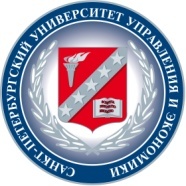 САНКТ-ПЕТЕРБУРГСКИЙ УНИВЕРСИТЕТ УПРАВЛЕНИЯ И ЭКОНОМИКИДатаКраткое описание выполненной работыПодпись руководителя практики от производстваДатаВид выполняемой работыОтметка о выполненииработыПодпись руководителя практики